Kilkenny County CouncilGraveyard Grant Scheme 2020Kilkenny County Council has prepared a grant scheme to assist community groups/organisations in the management and maintenance of local graveyards and is now accepting applications for the Graveyard Grant Scheme 2020. BackgroundKilkenny County Council recognises and supports the enormous effort which voluntary groups around the county undertake to maintain and manage local graveyards.  These graveyards are very important elements of our local community and are valuable in terms of built, natural and cultural heritage.The Graveyard Grant Scheme 2020 aims to support community groups/organisations in the maintenance of graveyards and encourage best practice in graveyard management. Who can apply?Any recognised community group/organisation can apply. Eligible ProjectsProjects eligible for funding in graveyards include:graveyard maintenance, including appropriate works to help pollinatorsgraveyard recording schemesheritage studies of graveyardsHow do I apply?Application forms, including explanatory notes in relation to the scheme, are available from Environment Section,Kilkenny County Council,County Hall,John Street,Kilkenny. Tel: (056) 779-4470or environment@kilkennycoco.ieThe closing date for completed applications is Friday, 27th March, 2020.Applications received after this date cannot be accepted. Kilkenny County CouncilGraveyards Grant Scheme, 2020Application FormGrant ConditionsAny recognised Community Group/ Organisation can apply for the grantThe grant scheme is open to works on all graveyards in the county, and is not restricted to local authority owned graveyards. Each Community Group/ Organisation should have Public Liability Insurance Where projects require access to private property or lands, the permission of the owner must be obtained prior to undertaking works.All works funded under the Graveyards Grant Scheme shall be in accordance with the guidelines as set out in “The Care and Conservation of Graveyards” booklet (OPW 1995). Copies are available on request.No works can to be carried out before receiving grant approval from the County Council.Incomplete applications cannot be accepted, and will lead to delays in processing grant applications. Kilkenny County CouncilGraveyards Grant Scheme, 2020Application Form (Please refer to “Instructions to Applicants” attached, when completing this form)1. 	Details of Applicant Group/ Organisation	Name of Group/Organisation: ____________________________________________________	____________________________________________________________________________	Contact Name for Correspondence: _______________________________________________	Position of Contact Person within Group/Organisation: ________________________________  	Address for Correspondence:	______________________________________________________________________________________________________________________________________________________Telephone No.: __________________ 	Email:  ______________________________________2. 	Graveyard Details	Name of Graveyard: ___________________________________________________________	Townland Name: ______________________________________________________________Please note that each graveyard requires a separate application form, i.e. the same application form cannot be used for more than one graveyard.N.B: Please enclose a map, at a scale of 1:10,560 or 1:2,500, showing the exact location of the graveyardMaps and aerial photographs can be downloaded for free from the Kilkenny County Council website. See www.kilkennycoco.ie/eng/Services/Digital_Mapping/Google_Maps_Applications/Burial_Grounds/3.  	Ownership	Please contact the County Council if you are unclear as to who owns the graveyard.In whose ownership is the graveyard?____________________________________________________Have you got permission from the owners for work in the graveyard?	Yes 		No 	N.B	Where projects require access to private property or lands, the permission of the owner must be obtained prior to undertaking works.4.	Project Description & TimetablePlease outline details of all proposed works and say when you propose to undertake them.  Proposed works									Date(s)_	____________________________________________________			_________________	____________________________________________________			_________________	____________________________________________________			_________________	____________________________________________________			________________	____________________________________________________			________________	____________________________________________________			________________N.B: Please enclose photographs of graveyard, including photos of the area of the graveyard relevant to the proposed works5.	Project CostTotal Estimated Cost of Project __________________________________________________________Amount of Grant Sought _______________________________________________________________If the project includes a number of different elements, include a breakdown of costs, belowProposed works									Cost	____________________________________________________			_________________	____________________________________________________			_________________	____________________________________________________			_________________	____________________________________________________			________________	____________________________________________________			________________	____________________________________________________			________________	____________________________________________________			________________Have you applied for and/or received funding from either from this grant scheme and/or other sources in respect of this graveyard?				Yes 		No 	If yes, please give details (source, amount received, year etc) _______________________________________________________________________________________________________________________________________________________________________________________________________6.	Legal StatusIs the graveyard a Recorded Monument/National Monument?		Yes 		No N.B. To check this, please refer to the “Record of Monuments and Places” which is available at all local libraries and the Planning Office of Kilkenny County Council, County Hall, John Street, Kilkenny.If yes, give details of Monument reference number.__________________________________________Public Liability Insurance	Name of Insurance Company_________________________________________________________	Policy No. ________________________________________________________________________Copy of Insurance policy enclosed. 		Yes 		8. 	Declaration I ________________________________________ confirm that I am authorised to sign this declaration. The rmation in it is correct to the best of my knowledge.  If the application is successful, the grant will only be used for the purposes specified and will comply with the terms and conditions attached to the grant. I accept that Kilkenny County Council’s decision in respect of this is final.Signed__________________________________________________________________Name___________________________________________________________________Position_________________________________________________________________Date____________________________________________________________________Please return the completed application form by Friday, 27th March, 2020 to:  Environment Section,Kilkenny County Council,County Hall,John Street,Kilkenny. Tel: (056) 779-4470 Checklist for Graveyard Grant Scheme Application Form 2020Please use this checklist to ensure that your application is complete. 1.  	All questions on the application form answered							Details of Public Liability Insurance								Map at scale of 1:10,560 (6”) or 1:2,500 showing location of graveyard				Photographs of graveyard included																	For Office Use Only1.  All rmation provided.								Yes 		No 2. Is Consent required from The National Monuments Service?							Yes 		No 3. Additional Comments______________________________________________________________________________________________________________________________________________________________________________________________________________________________________________________________________________________________________________________________________________________________________________________________________________________________________________________________________________________________________________________________________________________________________________________________________________________________________________________Kilkenny County CouncilGraveyards Grant Scheme, 2020Instructions to Applicants(Please read carefully before completing the application form)All questions on the application form must be fully answered. Any additional information which is requested (Public Liability Insurance Details, maps, photographs etc) must be included.Closing date for completed applications is Friday, 27th March, 2020. Applications received after this date will not be accepted. Item 2: Graveyard Details  - Include a map, at a scale of either 1:10,560 (6”) or 1:2,500, showing the location of the graveyard- Include photographs of graveyard, including area of graveyard relevant to the proposed projectPlease note that copies of maps can be downloaded for free, from the Kilkenny County Council website at: www.kilkennycoco.ie/eng/Services/Digital_Mapping/Google_Maps_Applications/Burial_Grounds/Item 5:  Project Cost Payment of grants will be by Electronic Funds Transfer (EFT).  Bank details will be requested from successful applicants.All receipts relating to application have to be submitted before funding can be reimbursed.Financial assistance cannot be provided retrospectively. Expenditure incurred before an offer of support is made is ineligible. All works must be completed by the end of October, 2020 and all receipts submitted by Friday 20th November, 2020.Item 6: Legal StatusThe Record of Monuments and Places is a statutory inventory of sites protected under the National Monuments Acts (1930-2004).  The Record of Monuments and Places is available at all local libraries and at the Planning Office of Kilkenny County Council, County Hall, John Street, Kilkenny.Footnote: Consent to undertake worksBecause of their historical and archaeological significance, most historic graveyards are protected by law under the National Monuments Acts (1930-2004).  This means that most works apart from straightforward grass cutting require Consent from the National Monuments Service, Department of Culture, Heritage and the Gaeltacht.  Due to the length of time required to get this consent, such works are not eligible under this grant scheme.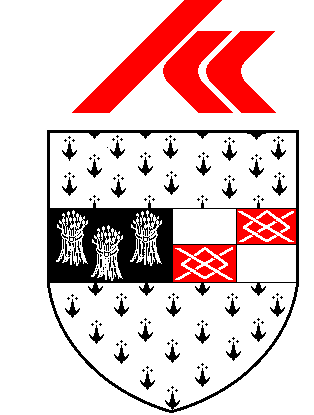 